MŁODZIEŻOWY OŚRODEK WYCHOWAWCZYW RUDACHDOSTĘPNOŚĆ ŚRODKÓW PSYCHOAKTYWNYCHEwaluacjaRaport z badań ankietowych zrealizowanychw MOW w Rudach w roku szkolnym 2016/2017Autorzy: Martyna Wojciechowska – Urban;Teresa Zięba;Henryk Pielczyk;Rudy 2017r.WSTĘPDo zadań Młodzieżowego Ośrodka Wychowawczego wynikających z ustawy o przeciwdziałaniu narkomanii, ustawy o przeciwdziałaniu alkoholizmowi, Statutu, Programu profilaktyki, etc. należy monitorowanie i badanie zjawisk związanych z problematyką uzależnień wychowanków placówki. Opracowany raport z wyników badań przeprowadzonych w roku szkolnym 2016/2017 wśród przebywających w ośrodku wychowanków, przedstawia sytuację dostępności środków psychoaktywnych na rynku.Niniejszy raport stanowić może użyteczną podstawę do budowania programów profilaktycznych, terapeutycznych dla wychowanków ośrodka. Może pozwolić na opracowanie strategii postępowania z wychowankiem podczas urlopowania go do domu rodzinnego/placówki. Czas urlopowania to czas natężenia sięgania po środki psychoaktywne. WPROWADZENIEAnalizując doświadczenia kliniczne pracy terapeutycznej z młodzieżą niedostosowaną społecznie, nie sposób nie zauważyć zmian, jakie zachodzą w ostatnich latach wśród podopiecznych Młodzieżowych Ośrodków Wychowawczych, w tym również MOW w Rudach.  Jedną z ważniejszych jest powiększanie się grupy osób uzależnionych jednocześnie od alkoholu i innych substancji psychoaktywnych. Wzrost liczebności tej grupy rodzi określone problemy merytoryczne dla personelu pedagogicznego ośrodka. Wymusza to zmiany w organizacji pracy i w ofercie placówki.To, jacy wychowankowie - pod względem rodzaju zażywanych przez nich substancji psychoaktywnych – są kierowani do MOW -ów zależy od trzech podstawowych czynników: 
- od popularności i dostępności różnych substancji psychoaktywnych na rynku ogólnopolskim i lokalnym oraz zmian zachodzących w tym zakresie;- od braku ośrodków terapeutycznych dla nieletnich;- od zasad kwalifikacji do leczenia, określonych przez sądy, które z powodów merytorycznych (uzasadnianych warunkami leczenia i ofertą), nie orzekają placówek leczniczych. Wśród naszych podopiecznych są wychowankowie, którzy przejawiają cechy osób  uzależnionych od alkoholu (F 10.2), od alkoholu oraz leków uspokajających i nasennych (F10.2 i F.13.2), od alkoholu i narkotyków (F 10.2 i F 11.2 lub F. 12.2, lub F 14.2, lub F 15.2, lub F 16.2, lub F 18.2) oraz od alkoholu i więcej niż dwóch innych substancji zmieniających świadomość (F19.2).Większość wychowanków - około 90% - uzależnionych jest również od nikotyny (F.17.2). Chociaż nikotyna jest silnie uzależniającą substancją psychoaktywną, a palenie tytoniu może być czynnikiem ułatwiającym powrót do zażywania innych substancji, jak i alkoholu po okresie abstynencji. Problem uzależnienia od nikotyny nie jest niestety postrzegany w kategoriach uzależnienia mieszanego.W naszym ośrodku każdy  przyjęty do placówki  jest diagnozowany pod kątem zażywania narkotyków, alkoholu, nikotyny i innych substancji psychoaktywnych, tak aby określić wstępnie występowania cech uzależnienia, rozmiary szkód poczynionych przez ww. substancje w funkcjonowaniu opiniowanego.  Osoby z cechami uzależnienia są motywowane do podjęcia abstynencji i pracy terapeutycznej.  Uczestnictwo w  grupie jest dobrowolne. Oczywiście jest zalecane przez pedagoga/terapeutę, psychologa, prowadzących danego wychowanka w ramach Indywidualnego Programu Terapii. METODA I MATERIAŁ BADAWCZYBadania nad dostępnością substancji psychoaktywnych wychowanków Młodzieżowego Ośrodka Wychowawczego w Rudach przeprowadzone zostały przy użyciu narzędzia badawczego -  Ankieta. Ankieta składała się z trzynastu pytań diagnostycznych dotyczących: znajomości substancji psychoaktywnych;,zażywania, używania ; kontaktu z substancjami  psychoaktywnymi;dostępności substancji psychoaktywnych; wchodzenia w ich posiadanie;miejsc ich  spożywania;ryzyka zażywania substancji psychoaktywnych;przyzwolenia na ich zażywanie. Ankieta została wypełniona przez 55 wychowanków w wieku od 13 do 18 roku życia. Odpowiedzi udzielone przez wychowanków pozwoliły ocenić dostępność do środków psychoaktywnych i nakreślić rekomendacje do dalszej pracy wychowawczej, terapeutycznej placówki.  WYNIKIZnajomość narkotyków.Znajomość poszczególnych substancji okazała się być zróżnicowana. Prawie wszyscy wskazali na znajomość łatwo dostępnych substancji psychoaktywnych. Tabela 1.Źródło: badania własne(..) 	→ liczba uczniów w klasieLw 	→ liczba wyborów* 	→ Procent nie sumuje się, do 100 w odniesieniu do wychowanków, ponieważ badani mieli możliwość wyboru więcej niż jednej odpowiedzi.Wykres 1.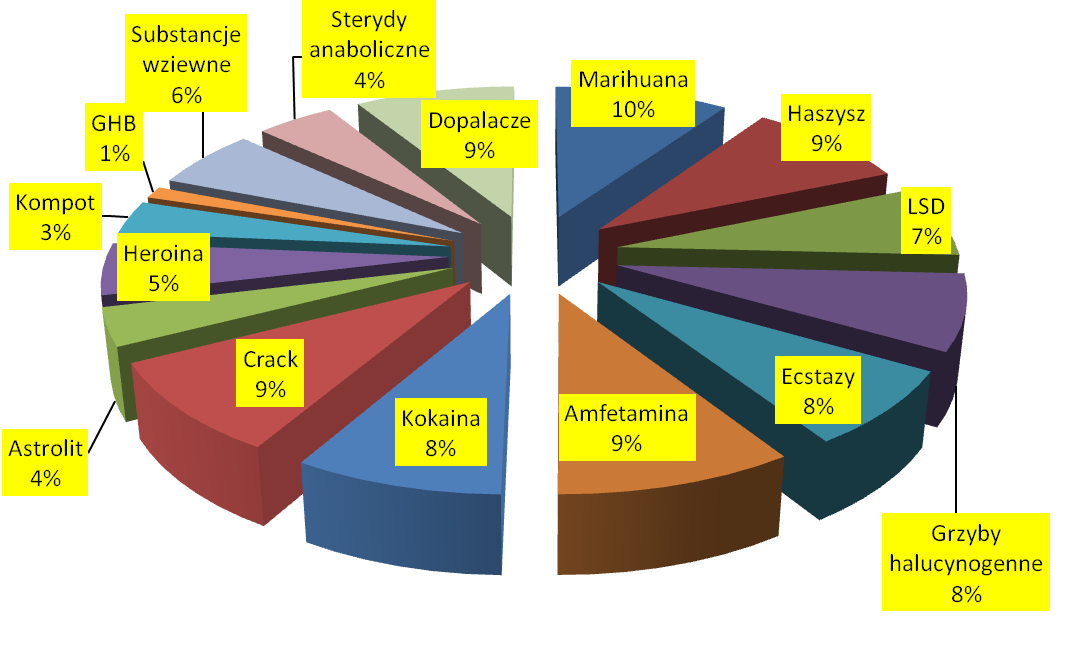 Zażywanie narkotyków.Tabela 2.Źródło: badania własne(..) 	→ liczba uczniów w klasieLw 	→ liczba wyborów* 	→ Procent nie sumuje się, do 100 w odniesieniu do wychowanków, ponieważ badani mieli możliwość wyboru więcej niż jednej odpowiedzi.Wykres 2.Zażywanie alkoholu.Tabela 3. Źródło: badania własne(..) 	→ liczba uczniów w klasieLw 	→ liczba wyborów* 	→ Procent nie sumuje się, do 100 w odniesieniu do wychowanków, ponieważ badani mieli możliwość wyboru więcej niż jednej odpowiedzi.Wykres 3.Używanie nikotyny.Tabela 4.Źródło: badania własne(..) 	→ liczba uczniów w klasieLw 	→ liczba wyborów* 	→ Procent nie sumuje się, do 100 w odniesieniu do wychowanków, ponieważ badani mieli możliwość wyboru więcej niż jednej odpowiedzi.Wykres 4.Używanie marihuany.Tabela 5.Źródło: badania własne(..) 	→ liczba uczniów w klasieLw 	→ liczba wyborów* 	→ Procent nie sumuje się, do 100 w odniesieniu do wychowanków, ponieważ badani mieli możliwość wyboru więcej niż jednej odpowiedzi.Wykres 5.Używanie dopalaczy.Tabela 6.Źródło: badania własne(..) 	→ liczba uczniów w klasieLw 	→ liczba wyborów* 	→ Procent nie sumuje się, do 100 w odniesieniu do wychowanków, ponieważ badani mieli możliwość wyboru więcej niż jednej odpowiedzi.Wykres 6.Kontakt z dopalaczami.Tabela 7.Źródło: badania własne(..) 	→ liczba uczniów w klasieLw 	→ liczba wyborów* 	→ Procent nie sumuje się, do 100 w odniesieniu do wychowanków, ponieważ badani mieli możliwość wyboru więcej niż jednej odpowiedzi.Wykres 7.Dostępność środków psychoaktywnych.Tabela 8.Źródło: badania własne(..) 	→ liczba uczniów w klasieLw 	→ liczba wyborów* 	→ Procent nie sumuje się, do 100 w odniesieniu do wychowanków, ponieważ badani mieli możliwość wyboru więcej niż jednej odpowiedzi.Wchodzenie w posiadanie substancji psychoaktywnych. Tabela 9.Źródło: badania własne(..) 	→ liczba uczniów w klasieLw 	→ liczba wyborów* 	→ Procent nie sumuje się, do 100 w odniesieniu do wychowanków, ponieważ badani mieli możliwość wyboru więcej niż jednej odpowiedzi.Wykres 9Pomoc w posiadaniu substancji psychoaktywnych.Tabela 10.Źródło: badania własne(..) 	→ liczba uczniów w klasieLw 	→ liczba wyborów* 	→ Procent nie sumuje się, do 100 w odniesieniu do wychowanków, ponieważ badani mieli możliwość wyboru więcej niż jednej odpowiedzi.Wykres 10Miejsca używania środków psychoaktywnych.Tabela 11.Wykres 11Ryzyko używania substancji psychoaktywnych.Tabela 12.Źródło: badania własne(..) 	→ liczba uczniów w klasieLw 	→ liczba wyborów* 	→ Procent nie sumuje się, do 100 w odniesieniu do wychowanków, ponieważ badani mieli możliwość wyboru więcej niż jednej odpowiedzi.Wykres 12Przyzwolenie na używania substancji psychoaktywnych.Tabela 13.Źródło: badania własne(..) 	→ liczba uczniów w klasieLw 	→ liczba wyborów* 	→ Procent nie sumuje się, do 100 w odniesieniu do wychowanków, ponieważ badani mieli możliwość wyboru więcej niż jednej odpowiedzi.Wykres 13WNIOSKI Na przestrzeni lat – tj. od powstania placówki 2008r. do dziś - wyraźnie widać wzrost odsetka osób wykazujących cechy uzależnienia od narkotyków,  od alkoholu, papierosów  i innych substancji psychoaktywnych. Wzrosła liczba wychowanków sięgających po dopalacze w związku ze zwiększającą się systematycznie dostępnością do tego rodzaju środków psychoaktywnych. Niestety nawet wzrastająca liczba ofiar śmiertelnych po zażyciu dopalaczy nie odstrasza młodych ludzi do sięgania po nie.  Procentowo najwięcej przybyło wychowanków z cechami  uzależnienia od dopalaczy, marihuany, amfetaminy, alkoholu. Grupa wychowanków z cechami uzależnienia od wielu substancji psychoaktywnych  przeciętnie gorzej funkcjonuje społecznie, edukacyjnie, niż grupa tych, którzy dokonali tylko inicjacji różnych środków, a ograniczyli swe zażywanie tylko do marihuany. Wiąże się to z młodszym wiekiem inicjacji tych wychowanków i przerwaniem nauki na I etapie w szkole podstawowej z powodu rozpoczęcia kontaktu z substancjami psychoaktywnymi. Utrzymywanie abstynencji od wszystkich środków zmieniających świadomość jest znacząco trudne dla naszych podopiecznych. W warunkach ośrodka, gdzie dostępność do środków psychoaktywnych jest znacznie utrudniona, podjęcie abstynencji od nikotyny jest dla nich abstrakcyjne. Niestety nie utrzymują abstynencji od alkoholu, nikotyny etc, przebywając poza placówką podczas tzw. urlopowania. Mają przyzwolenia od rodziców na palenie tytoniu czy spożywanie alkoholu – w postaci piwa. Wychowankowie z cechami uzależnienia od narkotyków starają się utrzymywać abstynencję poza placówką, jednak sięgają po tzw. zamienniki – głównie alkohol. Większość deklaruje, że nie zrezygnuje z marihuany. Analiza ankiety wskazała, że w ostatnich 30 dniach wychowankowie sięgali po alkohol, narkotyki – szczególnie marihuanę i amfetaminę 13 % badanych, dopalacze 11%  badanych, nikotynę ponad 80 % opiniowanych.Badanie abstynencji wychowanków powracających z przepustek jest niemożliwe – wynika z braku narzędzi oraz przede wszystkim podstaw prawnych.  Stosujemy tzw. wnioskowanie o zażywaniu na podstawie zachowania i wyglądu wychowanka oraz prowadzonych z nim rozmów i konfrontacji, a także na podstawie informacji od opiekunów/rodziców.W ocenie   badanej młodzieży, dostępność środków psychoaktywnych systematycznie zwiększa się. Wychowankowie oceniają, że wskazane w ankiecie środki są dosyć lub bardzo łatwo dostępne. Odnośnie wszystkich pozostałych substancji branych pod uwagę ocena ich dostępności zwiększa się. Zauważmy, że jako coraz bardziej dostępne spostrzegane są praktycznie wszystkie brane pod uwagę substancje nielegalne.REKOMENDACJENależy prowadzić wzmożony nadzór wychowawczy nad przestrzeganiem całkowitego zakazu palenia tytoniu poza terenem placówki.Na początku roku szkolnego należy zawrzeć z rodzicem/opiekunem prawnym kontrakt na początku roku szkolnego, że nie będzie wyrażał zgody na palenie papierosów przez nieletniego, nie wyrazi zgody na spożywanie alkoholu podczas urlopowania, ani żadnych środków psychoaktywnych oraz nie będzie ich dostarczał. Zakaz dostarczanie używek dotyczy wszystkich odwiedzających. Rodzic/opiekun prawny będzie otrzymywał plan tzw. treningu domowego  celem  monitoringu funkcjonowania syna/podopiecznego, w kontekście spożywania alkoholu, palenia papierosów, zażywania środków psychoaktywnych, leków, podczas urlopowania.Złamanie przez rodzica/opiekuna prawnego zawartego kontraktu będzie skutkowało powiadomieniem Sądu o niewypełnianiu postanowień Sądu i demoralizacji nieletnich. Złamanie zakazu palenia, zażywania środków psychoaktywnych, alkoholu, leków psychotropowych (bez wskazań lekarskich) przez wychowanków ośrodka, podczas ich urlopowania, powinno być równoznaczne z utratą ich przywilejów.Stwierdzenie spożywania alkoholu, środków psychoaktywnych przez wychowanka, podczas urlopowania, będzie równoznaczne z zakazem wyjazdu na kolejną przepustkę. Nagminne uporczywe sięganie po nikotynę, środki psychoaktywne, alkohol, leki psychotropowe bez wskazań lekarskich, podczas urlopowania do środowiska rodzinnego będzie równoznaczne z utratą możliwości wyjazdu na przepustki. Każdy wychowanek zostaje zobligowany przynajmniej raz w miesiącu do rozmowy terapeutycznej z pedagogiem/psychologiem na temat używania substancji psychoaktywnych.Wszyscy pracownicy ośrodka  a szczególności nauczyciele i wychowawcy,  zostają zobligowani do prowadzenia mikroedukacji i profilaktyki w temacie uzależnień. Zobligowani są do wspierania utrzymywania abstynencji przez podopiecznych, od środków psychoaktywnych, modelowania własnym przykładem pożądanych zachowań względem używek. SubstancjaOsób%SubstancjaLw%Marihuana499,65Haszysz469,06LSD367,09Grzyby halucynogenne387,48Ecstazy387,48Amfetamina489,45Kokaina428,27Crack469,06Astrolit193,74Heroina265,12Kompot173,35GHB61,18Substancje wziewne305,91Sterydy anaboliczne224,33Dopalacze458,86suma508100,00SubstancjaKiedykolwiek w życiu(55)Kiedykolwiek w życiu(55)W ostatnich 12 miesiącach(55)W ostatnich 12 miesiącach(55)W ostatnich 30 dniach(55)W ostatnich 30 dniach(55)SubstancjaLw%Lw%Lw%Marihuana2916,572326,44720,59Haszysz2313,141416,09514,71LSD95,1455,7512,94Grzyby halucynogenne169,1433,4512,94Ecstazy116,2955,7512,94Amfetamina1810,291618,3925,88Kokaina95,1455,7512,94Crack52,8622,3012,94Astrolit52,8611,1525,88Heroina42,2911,1525,88Kompot52,8611,1525,88GHB52,8611,1525,88Substancje wziewne116,2933,4525,88Sterydy anaboliczne63,4311,1525,88Dopalacze1910,8666,9038,82suma1751008710034100Kiedykolwiek w życiu(55)Kiedykolwiek w życiu(55)W ostatnich 12 miesiącach(55)W ostatnich 12 miesiącach(55)W ostatnich 30 dniach(55)W ostatnich 30 dniach(55)Lw%Lw%Lw%Codziennie37,50513,51416,00Codziennie37,50513,51416,004-5 razy w tygodniu820,00513,5128,004-5 razy w tygodniu820,00513,5128,002-3 razy w tygodniu 615,001335,14624,002-3 razy w tygodniu 615,001335,14624,001 raz w tygodniu820,00821,62728,001 raz w tygodniu820,00821,62728,00 Nie spożywam1537,50616,22624,00 Nie spożywam1537,50616,22624,00suma40100371002524Kiedykolwiek w życiu(55)Kiedykolwiek w życiu(55)W ostatnich 12 miesiącach(55)W ostatnich 12 miesiącach(55)W ostatnich 30 dniach(55)W ostatnich 30 dniach(55)Lw%Lw%Lw%Codziennie3487,182993,553780,43Codziennie3487,182993,553780,434-5 razy w tygodniu12,5613,2324,354-5 razy w tygodniu12,5613,2324,352-3 razy w tygodniu 12,560,0024,352-3 razy w tygodniu 12,560,0024,351 raz w tygodniu0,000,0024,351 raz w tygodniu0,000,0024,35 Nie spożywam37,6913,2336,52 Nie spożywam37,6913,2336,52suma391003110046100Kiedykolwiek w życiu(55)Kiedykolwiek w życiu(55)W ostatnich 12 miesiącach(55)W ostatnich 12 miesiącach(55)W ostatnich 30 dniach(55)W ostatnich 30 dniach(55)Lw%Lw%Lw%Codziennie1230,77720,59416,67Codziennie1230,77720,59416,674-5 razy w tygodniu25,13411,7628,334-5 razy w tygodniu25,13411,7628,332-3 razy w tygodniu 717,95720,59312,502-3 razy w tygodniu 717,95720,59312,501 raz w tygodniu410,26720,5928,331 raz w tygodniu410,26720,5928,33 Nie spożywam1435,90926,471354,17 Nie spożywam1435,90926,471354,17suma391003410024100Kiedykolwiek w życiu(55)Kiedykolwiek w życiu(55)W ostatnich 12 miesiącach(55)W ostatnich 12 miesiącach(55)W ostatnich 30 dniach(55)W ostatnich 30 dniach(55)Codziennie511,1128,33312Codziennie511,1128,333124-5 razy w tygodniu12,2200,00004-5 razy w tygodniu12,2200,00002-3 razy w tygodniu 12,2214,17142-3 razy w tygodniu 12,2214,17141 raz w tygodniu920,0028,33141 raz w tygodniu920,0028,3314 Nie spożywam2964,441979,172080 Nie spożywam2964,441979,172080suma451002410025100Kiedykolwiek w życiu(55)Kiedykolwiek w życiu(55)W ostatnich 12 miesiącach(55)W ostatnich 12 miesiącach(55)W ostatnich 30 dniach(55)W ostatnich 30 dniach(55)Lw%Lw%Lw%Szukanie wiadomości o dopalaczach.821,05313,6400Wizyta w sklepie12,6300,0000Dokonanie zakupów w sklepie.12,6314,5500Dokonanie zakupów w sklepie internetowym.923,6829,09120 Kontakt z dilerem.2873,681986,36480suma38100221005100SubstancjaNiemożliwe(55)Niemożliwe(55)Bardzo trudne(55)Bardzo trudne(55)Dość trudne(55)Dość trudne(55)Dość łatwe(55)Dość łatwe(55)Bardzo łatwe(55)Bardzo łatwe(55)Nie wiem(55)Nie wiem(55)SubstancjaLw%Lw%Lw%Lw%Lw%Lw%Marihuana43,1311,7922,7877,072912,7883,77Haszysz53,9135,3656,941212,12177,4983,77LSD75,4735,361013,8977,0793,96115,19Grzyby halucynogenne86,2535,361013,8988,0873,08136,13Ecstazy75,4735,3656,941313,13104,41125,66Amfetamina53,9147,1445,5677,07156,6194,25Kokaina75,47814,29912,5055,0573,08115,19Crack107,8158,9379,7244,0452,20178,02Astrolit129,3835,3656,9422,0231,32198,96Heroina107,81712,5045,5644,0441,76157,08Kompot118,5958,9345,5611,0141,76188,49GHB118,5935,3611,3933,0362,64188,49Substancje wziewne107,8147,1422,7877,07114,85157,08Sterydy anaboliczne97,0323,5700,0044,04125,29157,08Dopalacze53,9111,7945,5655,052410,5794,25Alkohol32,3411,7900,0055,053214,1073,30Nikotyna43,1300,0000,0055,053214,1073,30suma128100561007210099100227100212100Dopalacze(55)Dopalacze(55)Narkotyki(55)Narkotyki(55)Alkohol(55)Alkohol(55)Nikotyna(55)Nikotyna(55)Lw%Lw%Lw%Lw%Kupiłem617,651536,592354,762959,18Dostałem617,65614,63511,90510,20Wyhodowałem25,8849,7624,7624,08Dokonałem zaboru25,8837,3212,3836,12 Nie spożywam1852,941331,711126,191020,41suma34100411004210049100Lw (55)%Przyjaciel2020,41Przyjaciel2020,41Krewny88,16Krewny88,16Znajomy2929,59Znajomy2929,59Nieznajomy1414,29Nieznajomy1414,29 Diler2323,47 Diler2323,47Internet44,08Internet44,08suma98100Alkohol(55)Alkohol(55)Narkotyki/dopalacze(55)Narkotyki/dopalacze(55)Nikotyna(55)Nikotyna(55)Lw%Lw%Lw%Dom prywatny.1816,981417,283220,92Dom przyjaciela.2321,701720,992717,65Otwarte miejsca publiczne (park, ulica, itp. )2826,422227,163623,53Szkoła/internat43,7744,942415,69 Bar, pub, dyskoteka, koncert. 3331,132429,633422,22suma10610081100153100Nie ma ryzyka(55)Nie ma ryzyka(55)Małe ryzyko(55)Małe ryzyko(55)Umiarko-wane ryzyko(55)Umiarko-wane ryzyko(55)Duże ryzyko(55)Duże ryzyko(55)Nie wiem(55)Nie wiem(55)Lw%Lw%Lw%Lw%Lw%Narkotyki318,8621,431126,192228,21521,74Alkohol4251139,291228,571620,51521,74Nikotyna956,31035,711433,3367,69834,78Dopalacze0013,57511,903443,59521,74suma1610028100421007810023100Zdecydo-wanie TAK(55)Zdecydo-wanie TAK(55)Raczej TAK(55)Raczej TAK(55)Raczej NIE(55)Raczej NIE(55)Zdecydo-wanie NIE(55)Zdecydo-wanie NIE(55)Nie mam zdania(55)Nie mam zdania(55)Lw%Lw%Lw%Lw%Lw%Narkotyki311,54717,071436,841224,491230,77Alkohol1038,461536,591026,32510,20820,51Nikotyna1246,151843,90821,0536,12615,38Dopalacze13,8512,44615,792959,181333,33suma2610041100381004910039100